Объекты спортаМКОУ Травнинская средняя общеобразовательная школаЗдание спортзала площадью 229,2 кв м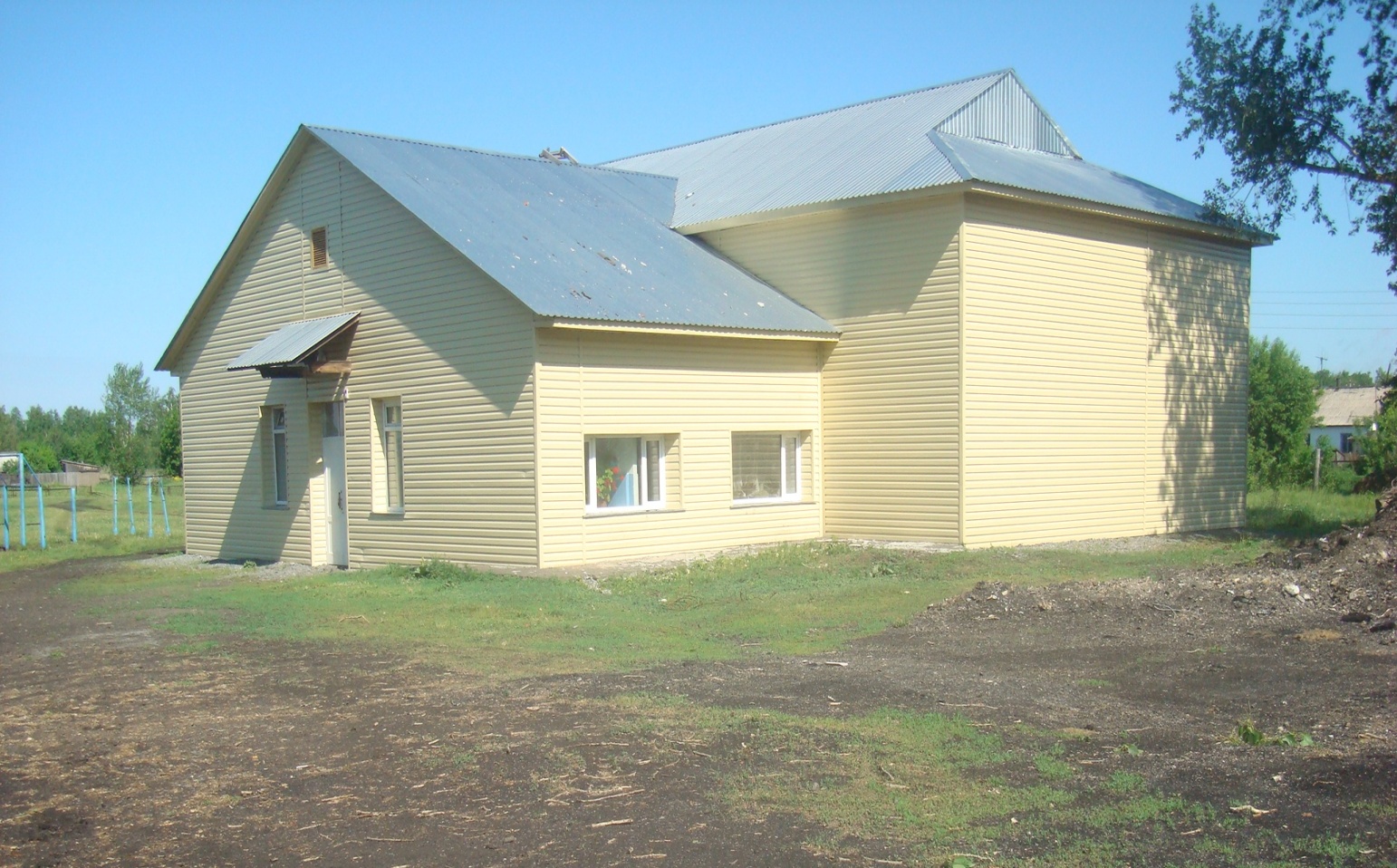 Стадион, спортивная площадкаНа площадке оборудованы: турники, бревно, лестница. Площадь площадки-600м". Соответствует санитарным правилам.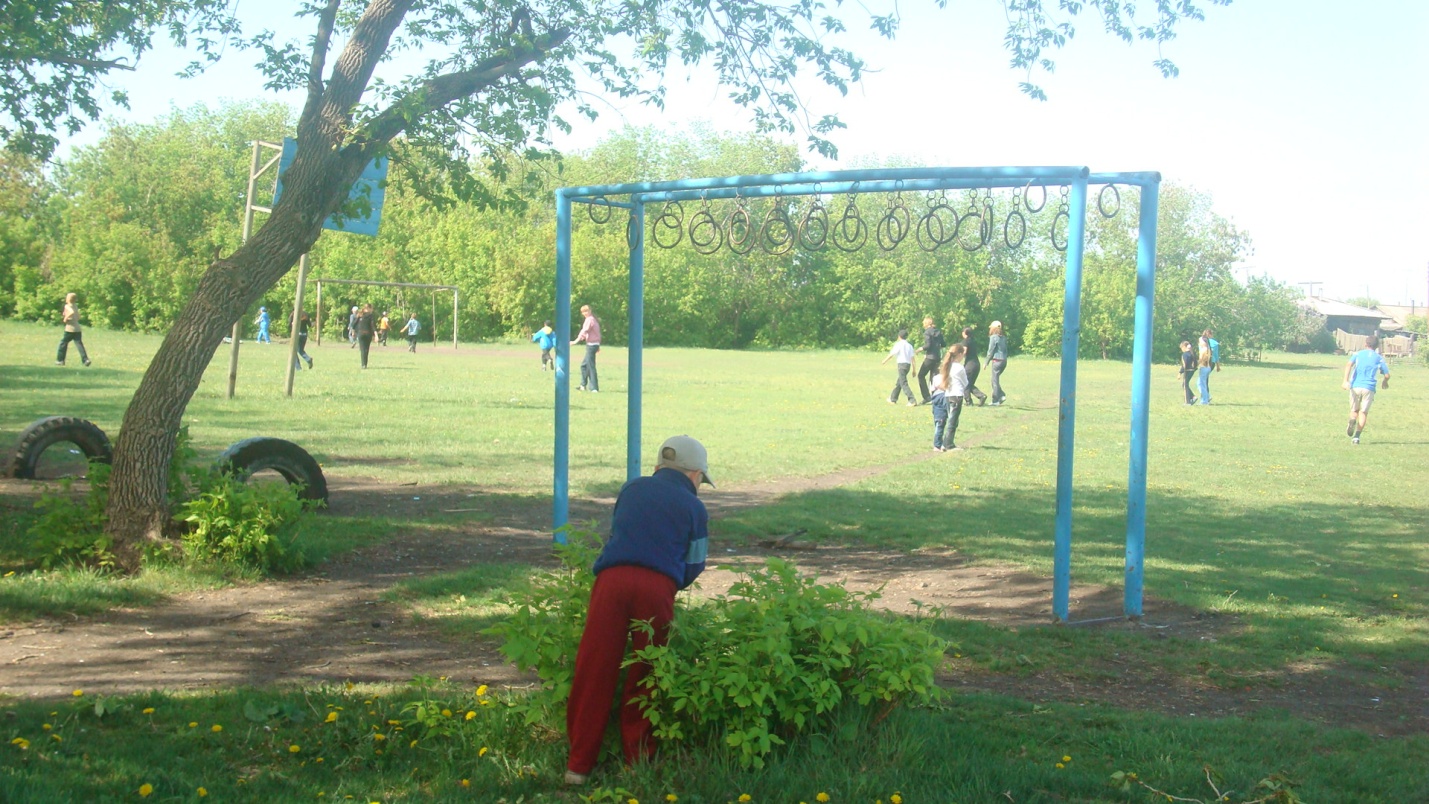 
Организован кружок «Народные игры» 2-4кл, секция «Баскетбол» 4 – 10кл..спортклуб «Зауралец» 5-10кл и жители села.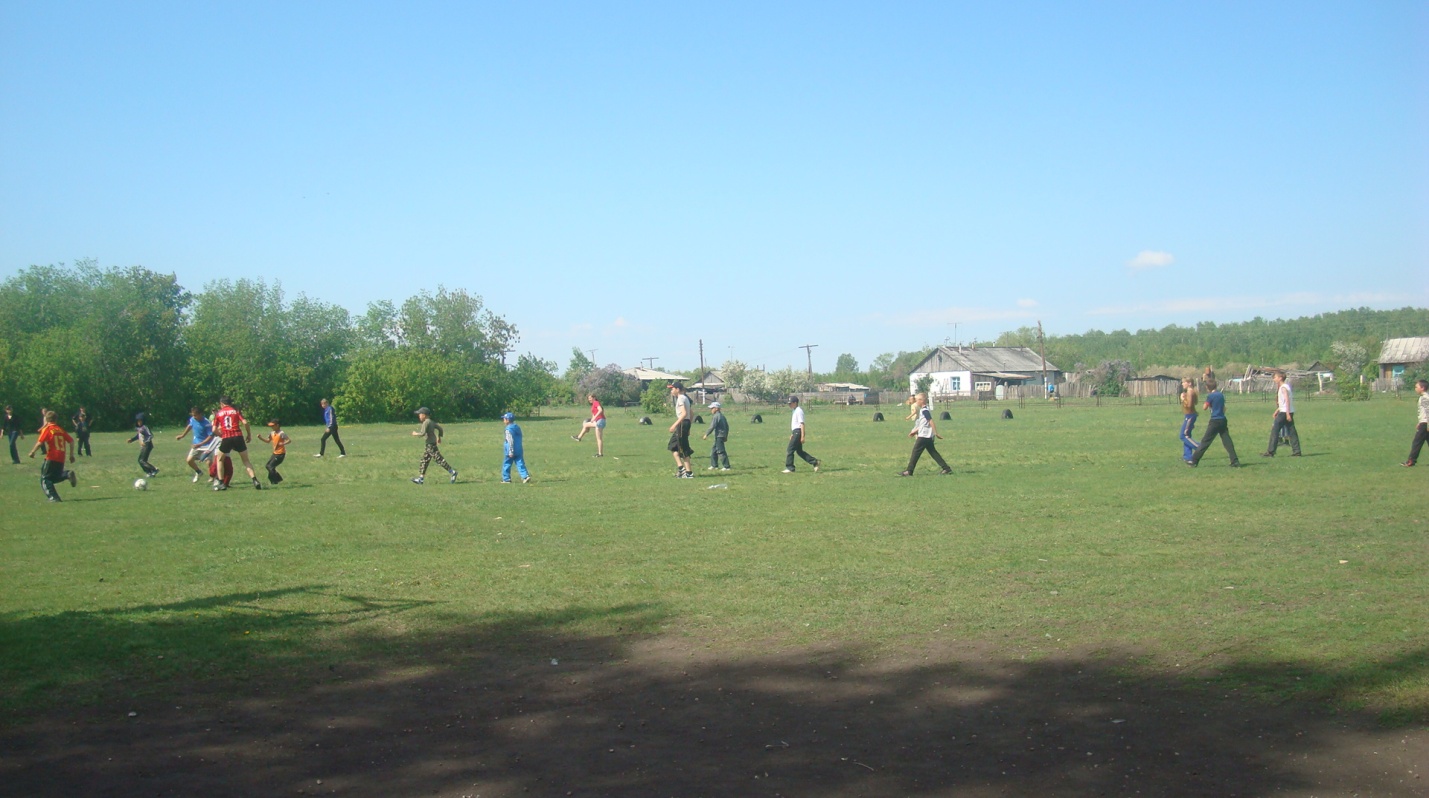 В школе разработан и осуществляется проект «Здоровье».Забота о сохранении и укреплении здоровья, формирования здорового образа жизни учащихся является приоритетным направлением деятельности педагогического коллектива, носит системный характер и осуществляется в ходе реализации мероприятий, предусмотренных проектом «Здоровье», планами работы классных руководителей, детской организации.Привлекая учащихся к участию в спортивных мероприятиях, учитель физкультуры Черных С. М. способствует повышению интереса к спортивной внеклассной работе. Содействовали физическому развитию следующие спортивные мероприятия:Районная олимпиада по физкультуре Районные спортивные соревнованияПервенство по легкой атлетике Осенний кросс; Многоборье среди юношей посвященное 23 февраля.